     Obec Husinec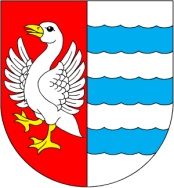     Obecní úřad Husinec, U Radnice 64, 250 68 Řež tel. 220940309,fax.220940408 e-mail ou@husinec-rez.cz  IČO:240231,GSM607920514OZNÁMENÍ O DOBĚ A MÍSTĚ KONÁNÍ VOLEBY PREZIDENTAII. KOLOStarostka obce Husinec podle § 34 zákona č. 275/2012 Sb., o volbě prezidenta republiky a o změně některých zákonů (zákon o volbě prezidenta republiky),oznamuje:Volba prezidenta České republiky se koná:V pátek dne 25. ledna 2013 od 14,00 hodin do 22,00 hodin aV sobotu dne 26. ledna 2013 od 8,00 hodin do 14,00 hodin.Místem konání voleb je volební místnost na adrese:
 Obecní úřad Husinec, U Radnice 64, 250 68 Řež. Voliči bude umožněno hlasování poté, kdy prokáže svoji totožnost a státní občanství České republiky platným občanským nebo cestovním průkazem anebo platným cestovním, diplomatickým nebo služebním  pasem České republiky. Neprokáže – li uvedené skutečnosti stanovenými doklady, nebude mu hlasování umožněno.Volič obdrží hlasovací lístky ve dnech volby prezidenta ve volební místnosti.V Husinci 14.1.2013                                               Ing. Ivana Zrzavá
                                                                                      starostka